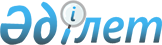 Еттің жекелеген түрлерін әкелуге арналған тарифтік квоталар көлемін бөлудің кейбір мәселелері туралы
					
			Күшін жойған
			
			
		
					Қазақстан Республикасы Үкіметінің 2014 жылғы 27 ақпандағы № 157 қаулысы. Күші жойылды - Қазақстан Республикасы Үкіметінің 2015 жылғы 10 сәуірдегі № 213 қаулысымен

      Ескерту. Күші жойылды - ҚР Үкіметінің 10.04.2015 № 213 қаулысымен.      «Сауда қызметін реттеу туралы» 2004 жылғы 12 сәуірдегі Қазақстан Республикасының Заңына сәйкес Қазақстан Республикасының Үкіметі ҚАУЛЫ ЕТЕДІ:



      1. Қоса беріліп отырған:



      1) Кеден одағы мен Бірыңғай экономикалық кеңістікке қатысушы елдер еркін сауда туралы келісімдер жасаспаған не тауарға қатысты еркін сауда режимінен алып қою қолданылатын елдерден шығатын және әкелінген етті Қазақстан Республикасының аумағына әкелуге арналған тарифтік квоталардың 2014 жылға арналған көлемі;



      2) тарихи өнiм берушiлер арасындағы тарифтік квоталардың 2014 жылға арналған көлемін бөлу (1-кезең) бекітілсін.



      2. «Еттің жекелеген түрлерін әкелуге арналған тарифтік квоталар көлемін бөлудің кейбір мәселелері туралы» Қазақстан Республикасы Үкіметінің 2011 жылғы 24 наурыздағы № 269 қаулысына (Қазақстан Республикасының ПҮАЖ-ы, 2011 ж., № 27, 320-құжат) мынадай өзгерістер енгізілсін:



      көрсетілген қаулымен бекітілген Қазақстан Республикасына еттің кейбір түрлерін әкелуге арналған тарифтік квоталардың көлемдерін сыртқы экономикалық қызметке қатысушылар арасында бөлу қағидаларында:



      3-тармақта:



      3) тармақша мынадай редакцияда жазылсын:



      «3) тауарды тарихи өнiм берушiнiң әкелу көлемi – өнiм берушi елдерде шығарылған, осының алдындағы кезең үшін Қазақстан Республикасының аумағына «ішкі тұтыну үшін шығару» кедендік рәсімінде әкелінген тауарлардың заттай мәндегі саны»;»;



      6) тармақшаның екінші абзацы мынадай редакцияда жазылсын:



      «осының алдындағы кезеңде немесе тiкелей осы жылдың алдындағы тарифтiк квота белгіленген жылдың ішінде өнiм берушi елдерден тауарды «ішкі тұтыну үшін шығару» кедендік рәсімінде әкелуді жүзеге асыруы тиіс»;



      7) және 8) тармақшалар мынадай редакцияда жазылсын:



      «7) тауар – өнім беруші елдер шығарған, оларға қатысты тарифтiк квота белгiленген еттің кейбір түрлері;



      8) жаңа өнiм берушi – Қазақстан Республикасының заңнамасына сәйкес дара кәсіпкер ретінде тіркелген, тауардың тарихи өнiм берушiсі болып табылмайтын заңды немесе жеке тұлға;»;



      15-тармақ мынадай редакцияда жазылсын:



      «15. Лицензия алу үшін өтінім берілген тауардың көлемі коммерциялық пайдалы саннан кем болмауы тиіс және жаңа өнім берушілер үшін бекітілген тарифтік квотаның жалпы көлемінің 15 %-ынан аспауы тиіс.».



      3. Осы қаулы алғашқы ресми жарияланған күнінен кейін күнтізбелік он күн өткен соң қолданысқа енгізіледі.      Қазақстан Республикасының

      Премьер-Министрі                                     С. Ахметов

Қазақстан Республикасы

Үкіметінің      

2014 жылғы 27 ақпандағы

№ 157 қаулысымен   

бекітілген       

Кеден одағы мен Бірыңғай экономикалық кеңістікке қатысушы елдер

еркін сауда туралы келісімдер жасаспаған не тауарға қатысты

еркін сауда режимінен алып қою қолданылатын елдерден шығатын

және әкелінген етті Қазақстан Республикасының аумағына әкелуге

арналған тарифтік квоталардың 2014 жылға арналған көлемі

Қазақстан Республикасы

Үкіметінің      

2014 жылғы 27 ақпандағы

№ 157 қаулысымен   

бекітілген       

Тарихи өнiм берушiлер арасында тарифтік квоталардың 2014 жылға

арналған көлемін бөлу (1-кезең)
					© 2012. Қазақстан Республикасы Әділет министрлігінің «Қазақстан Республикасының Заңнама және құқықтық ақпарат институты» ШЖҚ РМК
				СЭҚ ТН кодыТауардың атауыКөлемі, тонна1230201Ірі қара малдың еті, жас немесе тоңазытылған200202Ірі қара малдың еті, мұздатылған15 3000203Шошқаның жас, тоңазытылған немесе мұздатылған еті9 70002070105 тауар позициясында көрсетілген үй құсының еті және тағамдық қосымша өнімдері, жас, тоңазытылған немесе мұздатылған110 000Р/с

№Тарихи өнiм берушiлердің атауыТарихи өнiм берушiлердің ЖСН/БСНТонна1234Ірі қара малдың еті, мұздатылған (КО СЭҚ ТН 0202 коды)Ірі қара малдың еті, мұздатылған (КО СЭҚ ТН 0202 коды)Ірі қара малдың еті, мұздатылған (КО СЭҚ ТН 0202 коды)Ірі қара малдың еті, мұздатылған (КО СЭҚ ТН 0202 коды)1«Агора-М» жауапкершілігі шектеулі серіктестігі04014000941119,9222«Фирма «Рассвет» жауапкершілігі шектеулі серіктестігі061140012862331,8013«ЮСС Суппорт Сервисез» жауапкершілігі шектеулі серіктестігі02024000080272,0214«Орал Логистик» жауапкершілігі шектеулі серіктестігі061240003014278,2985«Опт Торг Company plus» жауапкершілігі шектеулі серіктестігі04044000905482,3256«Food Storage&Logistics» жауапкершілігі шектеулі серіктестігі11024001869638,0897Сулейманов Жігерхан Дәулетханұлы дара кәсіпкерлігі690522399019212,1518«Заман-PVL» жауапкершілігі шектеулі серіктестігі070340010515225,8249«Фахрад» жауапкершілігі шектеулі серіктестігі010640005816553,55310«United Industries» (Юнайтед Индастриес) жауапкершілігі шектеулі серіктестігі030640005324147,31311«Alaska Seaf ood» жауапкершілігі шектеулі серіктестігі0902400171261,38212«Etalim Group» жауапкершілігі шектеулі серіктестігі070940016358141,071ЖИЫНЫ2 103,750Шошқаның жас, тоңазытылған немесе мұздатылған еті (КО СЭҚ ТН 0203 коды)Шошқаның жас, тоңазытылған немесе мұздатылған еті (КО СЭҚ ТН 0203 коды)Шошқаның жас, тоңазытылған немесе мұздатылған еті (КО СЭҚ ТН 0203 коды)Шошқаның жас, тоңазытылған немесе мұздатылған еті (КО СЭҚ ТН 0203 коды)1«Оптовая Компания» жауапкершілігі шектеулі серіктестігі041140010357396,9062«ЮСС Суппорт Сервисез» жауапкершілігі шектеулі серіктестігі0202400008026,2043«Орал Логистик» жауапкершілігі шектеулі серіктестігі061240003014534,8804Трубин Николай Михайлович дара кәсіпкерлігі65011030056878,7195«Food Storage&Logistics» жауапкершілігі шектеулі серіктестігі11024001869636,3786«Заман-PVL» жауапкершілігі шектеулі серіктестігі07034001051589,9287«Zaman» жауапкершілігі шектеулі серіктестігі09014001781619,2428«Фахрад» жауапкершілігі шектеулі серіктестігі010640005816234,4619«Кромэкспо-А» жауапкершілігі шектеулі серіктестігі020540000764212,93810«Etalim Group» жауапкершілігі шектеулі серіктестігі07094001635887,844ЖИЫНЫ1 697,5000105 тауар позициясында көрсетілген жас, тоңазытылған немесе мұздатылған үй құсының еті және тағамдық қосымша өнімдері (КО СЭҚ ТН 0207 коды)0105 тауар позициясында көрсетілген жас, тоңазытылған немесе мұздатылған үй құсының еті және тағамдық қосымша өнімдері (КО СЭҚ ТН 0207 коды)0105 тауар позициясында көрсетілген жас, тоңазытылған немесе мұздатылған үй құсының еті және тағамдық қосымша өнімдері (КО СЭҚ ТН 0207 коды)0105 тауар позициясында көрсетілген жас, тоңазытылған немесе мұздатылған үй құсының еті және тағамдық қосымша өнімдері (КО СЭҚ ТН 0207 коды)1«Агора-М» жауапкершілігі шектеулі серіктестігі040140009411983,0412«Фирма Рассвет» жауапкершілігі шектеулі серіктестігі0611400128622416,6483«Фонд Капитал» жауапкершілігі шектеулі серіктестігі091140002583122,9114«Прод Сервис Ақтөбе» жауапкершілігі шектеулі серіктестігі090540002119285,3885Мамешев Рахым Рахатұлы дара кәсіпкерлігі43110230034399,8596«Оптовая Компания» жауапкершілігі шектеулі серіктестігі041140010357392,8187«Рид-Ақтау» жауапкершілігі шектеулі серіктестігі05104000511031,6108«Стерх» жауапкершілігі шектеулі серіктестігі95044000186124,7319«Food Expo Service» жауапкершілігі шектеулі серіктестігі060140028073263,87510«Хладоленд» жауапкершілігі шектеулі серіктестігі030940005434502,34211«Орал Логистик» жауапкершілігі шектеулі серіктестігі0612400030144100,21612«Алмас-2000» жауапкершілігі шектеулі серіктестігі010340001169987,47913«Казпродукт-2030» жауапкершілігі шектеулі серіктестігі040540000381761,93114«Береке» жауапкершілігі шектеулі серіктестігі990640004127364,69715«Алта-XXI век» жауапкершілігі шектеулі серіктестігі0105400021641930,67916«Опт Торг Companyplus» жауапкершілігі шектеулі серіктестігі040440009054766,25017«Ақтау Инвест Құрылыс 1» жауапкершілігі шектеулі серіктестігі07064000931499,33318«Компания Айс Фуд Астана» жауапкершілігі шектеулі серіктестігі0804400226631304,49719Сулейманов Жігерхан Дәулетханұлы дара кәсіпкерлігі690522399019148,15120«Каскад LLC» жауапкершілігі шектеулі серіктестігі030540008197856,18021«Заман-PVL» жауапкершілігі шектеулі серіктестігі070340010515815,51822«Саңылау» жауапкершілігі шектеулі серіктестігі081040007476222,68123«Zaman» жауапкершілігі шектеулі серіктестігі090140017816125,29024«Фрост КО» жауапкершілігі шектеулі серіктестігі060440012652431,74725«Ұлан-Б» жауапкершілігі шектеулі серіктестігі0703400148051054,25526«Кромэкспо-А» жауапкершілігі шектеулі серіктестігі020540000764202,97227«Даррыс» жауапкершілігі шектеулі серіктестігі110540009589193,12628«Фахрад» жауапкершілігі шектеулі серіктестігі0106400058162955,92029«United Industries» (Юнайтед Индастриес) жауапкершілігі шектеулі серіктестігі03064000532478,66530«MEAT ТEAM» (“МИТ ТИМ) жауапкершілігі шектеулі серіктестігі090340003010198,34231«Престиж» жауапкершілігі шектеулі серіктестігі99024000566300,45832«The Caspian International Restaurants Company» жауапкершілігі шектеулі серіктестігі07044000737037,12833«Голд Фрейк» жауапкершілігі шектеулі серіктестігі0812400106751347,92234Сауда үйі «Казросс-II» (Trade House Kazros-II) жауапкершілігі шектеулі серіктестігі000740001280343,340ЖИЫНЫ24 750,000